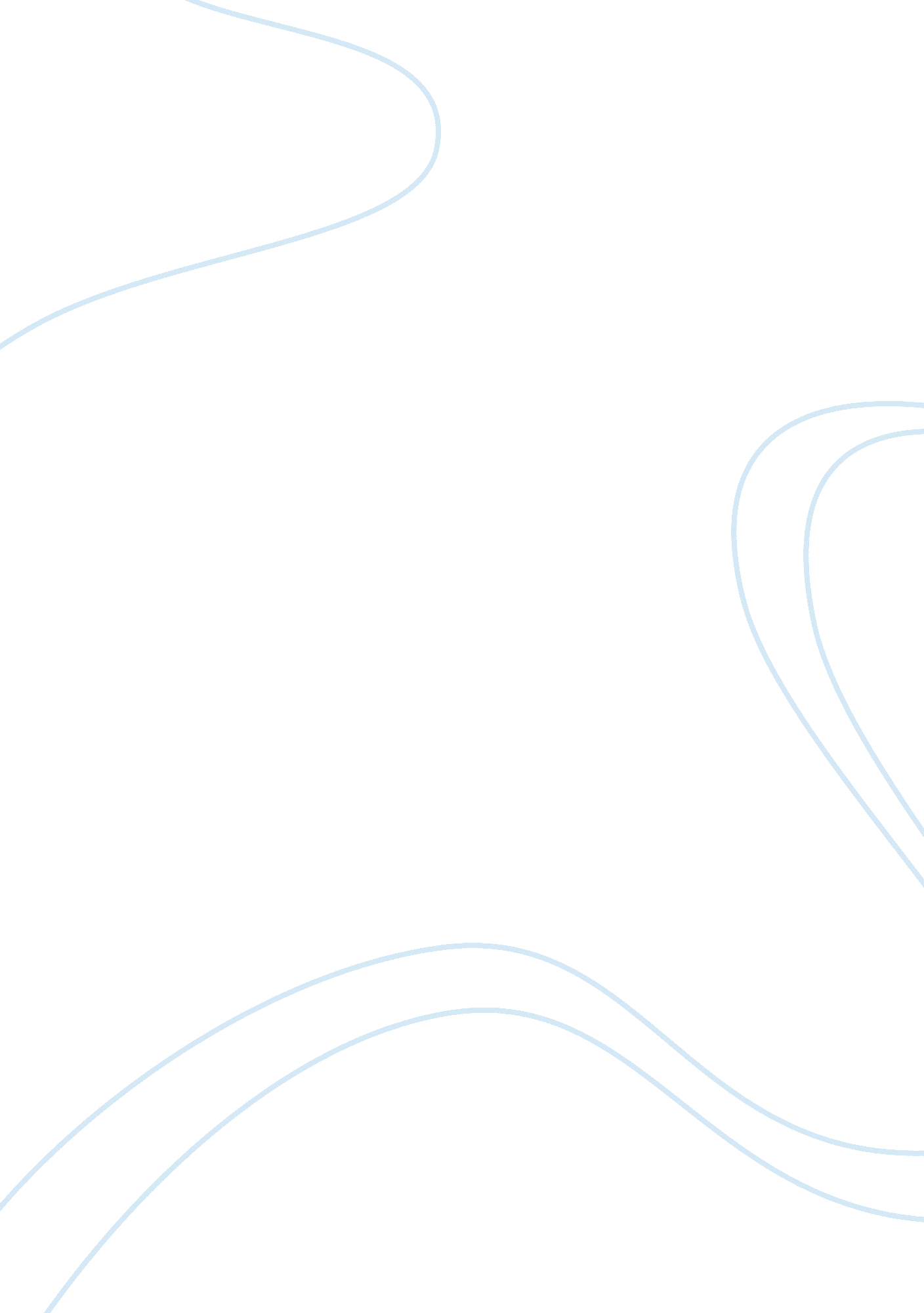 How to use educational resourcesLife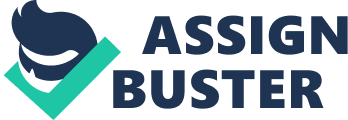 Axia’s educational resources have been a great help to me throughout this course. The three educational resources covered in this course was, Downloading files for use on your machine or portable device, Navigating the University Library, and Identifying key information within articles. Being able to download reading materials onto cell phones, and MP3 players, improves the quality of the educational experience. Axia College provides other technological tools as well, such as: audio appendixes, digital stories, and tutorials. I myself prefer the audio appendixes and digital stories because when I am able to hear things I seem to be able to learn and remember it better. I’m also able to write better notes, and do better on my assignments without having to keep looking back and searching through the reading materials. The University Library has also helped me a great deal during the course. I prefer using it over going to a traditional library because all I have to do is log onto my student website, click on the library tab, then click on the University Library tab, next all I have to do is type in a keyword to the subject I am looking for. The University Library also has a link so you can send a message to a librarian too. So in my opinion the University Library is better than a traditional library because it has all the same things without you having to leave your house. This course also taught me how to identify key information within articles. Look for different fonts, like bold, italic, or underlined words. Also, words that are different colors. UpholdingAcademicHonesty was something that I will use during my wholecollege experience. Three educational resources covered in this course are Understanding Axia’s academic honesty policy, Understanding consequences of plagiarism, and Avoiding plagiarism. To find Axia’s academic honest policy, go to the materials tab, and then click on polices at the left side of your screen. It basically states that the students and instructors all agree to use their own work and not to plagiarize. The consequences of plagiarism are pretty simple, you could fail the assignment and the course, get suspended, or even expelled from the University. Some ways to avoid plagiarism are: *Crediting Authors and Sources, you should make notes of your source as you go. *Know the difference between a quotation and a paraphrase. *Use a citation for an acceptable paraphrase. *Understand that a paper that consists primarily of quoted material from other sources is not considered an original work. *Understand that lifting material off the Internet is plagiarism. *Solicit Feedback. *Citing Sources. (Effective Writing Communicating Your Message. ) Setting and AchievingGoalsis actually something that I thought I knew everything about, and wouldn’t be able to learn anything else. I was wrong! The three educational resources that were covered in this course were, identifying long-and short-term educational andcareer goals, How to reach goals despite obstacles, and how an Axia degree relates to goals. I knew what long-term goals meant and what my long-term goals were; and I also knew what short-term goals meant, and what mine were. Identifying both my long and short-term educational and career goals was pretty easy. My long-term educational goal is to graduate from University Of Phoenix with my Associates Degree inPsychology. My long-term career goal is to use my degree to be a drug councilor. My short-term educational goals are to do all my assignments and participation on time and post them on time each week. Reaching my goals despite obstacles is what I need to work on. I need to prioritize my goals. Anticipate any problems that may accrue, and make a list of things to do if those problems to arise so it doesn’t mess with me meeting my goal. Such as, me not doing well in a class for a couple weeks; then for the remainder of that class I will work extra hard, and make sure to bring my grade up. Managing Time Wisely is a topic I’m very glad we covered in this course. The three educational resources are balancing time between courses at Axia, Juggling school, work, andfamilyresponsibilities, and Prioritizing and avoiding time-wasters. I’m a single mother of a two year old little girl, so it can get very hectic at my house. Every time I get on the computer to log onto my student website she will jump right in the middle of my computer and me. I usually have to wait until she is asleep before I can do any work. That means I am up most of the time at 3: 00AM and 4: 00AM and get up with my daughter at 7: 00AM or 8: 00AM. It’s very hard! There was an activity that we did, it was Appendix F : Time ManagementLog. The log had from 6: 00AM to 9: 30PM down the first column, the second was labeled “ Activities”, and the third “ Comments/observations. This assignment really helped me a lot to see what I was spending my time on, and to figure out how I could change that. Fostering Reading Comprehension and Retention helped be able to read the materials faster, and understand it too. The two educational resources in this course was Using reading comprehension echniques for successful reading, and Using SQ3R and other study habits. Some reading comprehension techniques for successful reading are find somewhere to read that is quite and you won’t be distracted, make yourself concentrate on what your reading, look ahead in the reading to see what’s next, become emotionally involved with what your reading, and define your reading purpose. SQ3R really helped me with my reading assignments. Skim, Question, Read, Recite, Review. When I have to read something new I use SQ3R. It really helps me to remember and learn the material. ApplyingPersonalityand Learning Styles was a lesson I found very interesting. The three educational resources for this course was, Using your personality type for distance learning success, Developing your multiple intelligences, Relating to others who have different personality types and intelligences. My personality type was an organizer, and that helps me in distance learning because I keep everything for each class separate so it’s easier to find, I also keep an agenda with my assignments wrote down for each class, and two dry erase boards one for each class. 